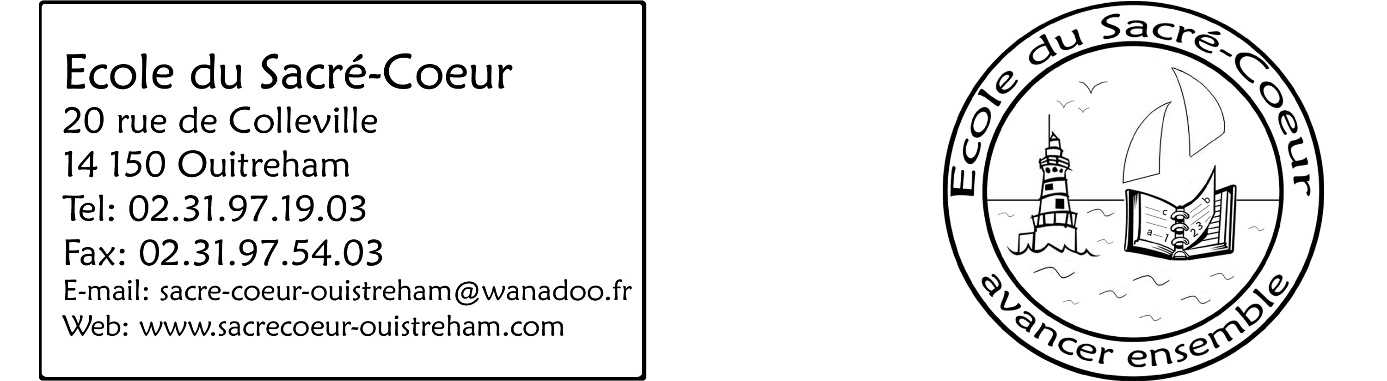 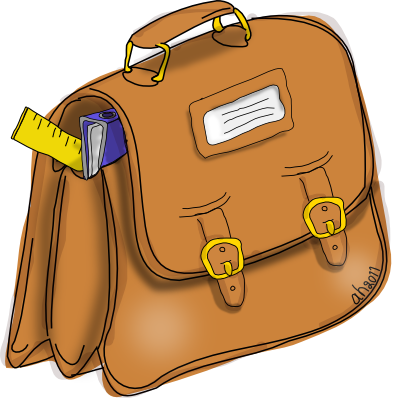                         Liste de fournitures Classe de CE2  2022-2023                                    Mme GARCIA Marie-Noëlle    1 dévidoir et son rouleau de scotch1 calculatrice simple avec le nom de l’enfant2 troussesStylos billes : rouge, bleu, vert, noir Stylo plume avec cartouches ou stylo effaçable (facultatif)Effaceur (pas de blanco)Crayon à papierGommeTaille crayon avec réservoir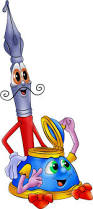 Paire de ciseaux2 surligneurs (1 jaune, 1 vert) Bâtons de colle (à renouveler régulièrement)Compas (simple avec bague pour petit crayon)1 ardoise velleda 2 Feutres Velleda1 pochette de feutresCrayons de couleurstriple décimètre (pas de souple, pas de métal)1 équerre	1 tube colle gel3 boîtes de mouchoirs1 porte-documents 60 vues 1 paquet de pochettes transparentes grand format perforées qualité supérieure 21X29.7 1 pochette de papier Canson couleurs vives 24X323 pochettes cartonnées à élastique 1 rouge, 1 orange, 1 verte.1 paire de chaussure de sport rangée dans un sac solide (qui restera à l’école)Cette année, la trousse ne fera pas la navette entre la maison et l'école, elle restera à l'école. Pour l’organisation, deux trousses suffisent (une pour l’écrit et une pour le coloriage).Tout le matériel en double sera stocké à la maison.Les cahiers et l’agenda seront commandés par la coopérative.